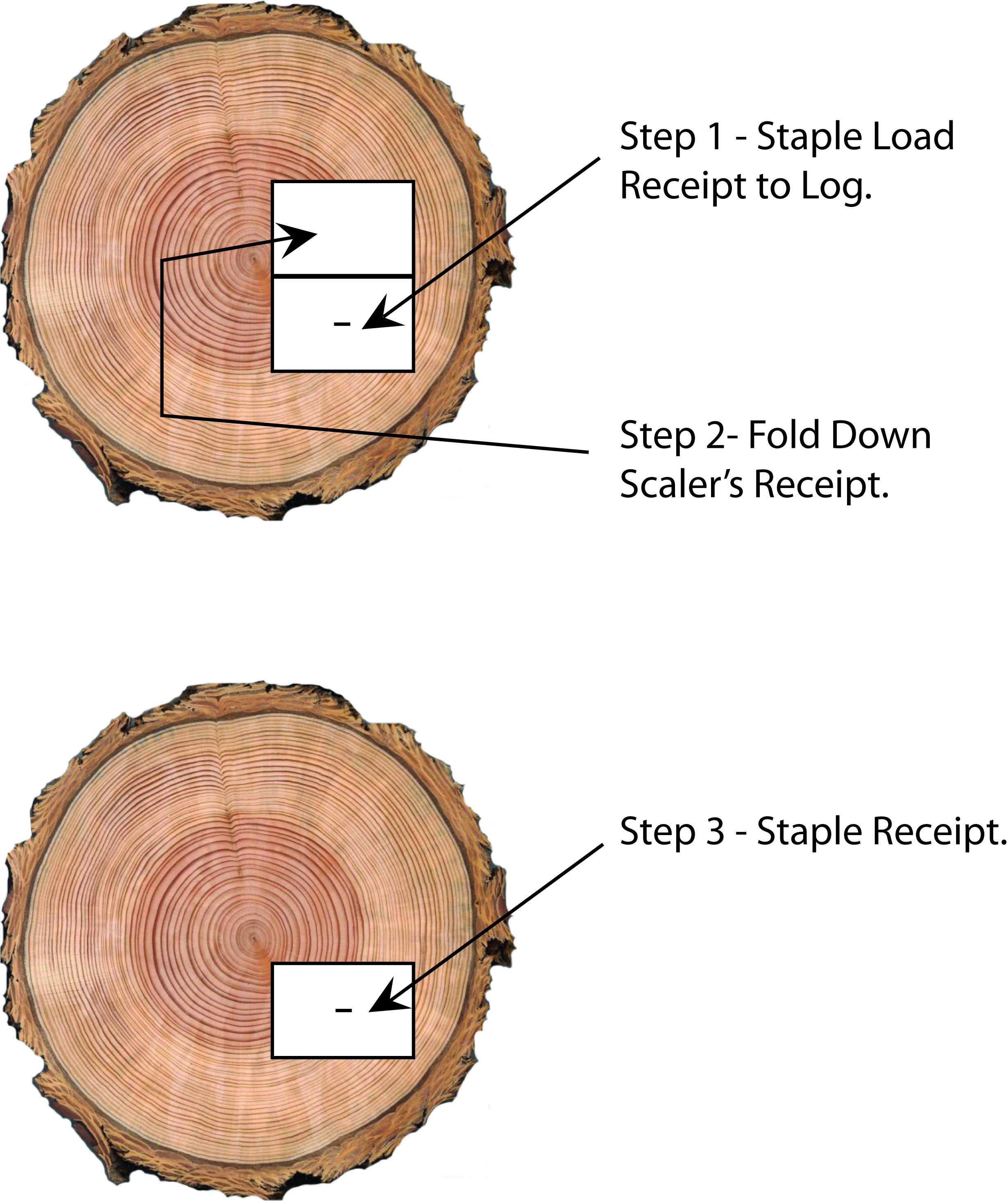 Log Load Ticket ProceduresLog Load Receipt Books normally remain on an active sale in accordance with procedures outlined in the contract, harvesting plan, and/or consumer scale agreement. Receipt books must be stored in a secure location (i.e., lockbox). If the book is assigned to a particular truck, then the book will accompany the truck. All portions of the load ticket must be completed before the load leaves the sale area.  Trucks transporting Trust timber can be stopped and checked to verify that the load tickets were completed properly. Penalties for violating consumer scale procedures must be included in the forest products contract or the consumer scale agreement. The harvesting plan must identify who is authorized to sign for and receive ticket books and who will be responsible for them.The following are procedures associated with each receipt:Woods Receipt: will remain attached in the book, enter information that identifies the truck, sale name, scaling unit, date, piece count, load destination, and driver’s signature.  Trucker Receipt: this portion will be issued to the truck driver delivering the log load for their personal records, enter date and truck number.Scaler Receipt: Date, Sale Name, Block No., Scaling Location, Scaling Unit and No. of logs must be entered. Log Brand and Seal No. will be entered if available and when necessary. For scale loads, this portion will be removed by the log scaler who scales the load. In the “Received By” box, the log scaler scaling the load will initial or sign here and attach to the hard copy log scale sheet or as directed in the Contract, Permit, Harvest Plan or Scaling Agreement. For non-scale loads, this portion will remain attached to the log.Load Receipt: identifies the truck, Sale name, scaling unit, and date. This portion will be removed at the weigh shack and attached to the hard copy weight ticket which will then be deposited into a BIA lock box.When a Log Load Truck Receipt Book is issued to a single truck (i.e., self-loader), it will be utilized as described above. The book is always secured and kept in the log truck until returned to the issuing agency as described above. Procedures for attaching receipts to log load:Remove the Scaler and Load Receipts from the book, do not separate the two. Secure load receipts either on the front or back of a bunk log, drivers’ side of the load. Using ¾” staples; staple the Scaler Receipt to the bunk log on the upper left- and right- hand corners then on the lower left and right corners, fold the Load Receipt over the Scaler Receipt and staple on the upper right- and left- hand corners. 